Parfyonov DmytroExperience:Documents and further information:.Position applied for: Able SeamanDate of birth: 02.04.1976 (age: 41)Citizenship: UkraineResidence permit in Ukraine: NoCountry of residence: UkraineCity of residence: OdessaPermanent address: str.Dobrovolskogo 89/159Contact Tel. No: +38 (048) 755-21-34 / +38 (097) 272-66-68E-Mail: parfdk@mail.ruU.S. visa: NoE.U. visa: NoUkrainian biometric international passport: Not specifiedDate available from: 31.01.2014English knowledge: ModerateMinimum salary: 1500 $ per month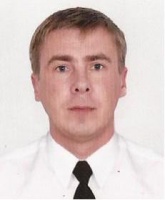 PositionFrom / ToVessel nameVessel typeDWTMEBHPFlagShipownerCrewingAble Seaman12.10.2012-12.04.2013ALTHEABulk Carrier25000156096152MONROVIAELISABETH SHIPPING CO LTDEurocrewingAble Seaman20.08.2011-16.03.2012TERNBulk Carrier51000279868800MAJUROSHIPPING LLCV.ShipsAble Seaman05.02.2010-15.09.2011NGOL DANDETanker Crude7 46039842439VallettaSONANGOL SHIPPINV.ShipsAble Seaman14.12.2009-20.07.2010Kamabanga SegundaTug Boat5502x2000-PANAMASONANGOL SHIPPINV.ShipsAble Seaman16.01.2009-20.07.2009ADELEContainer Ship360031001359St John sKlip Marine SHIPNGV.ShipsAble Seaman11.02.2008-27.07.2008ANGELAContainer Ship380433001418St John sARGO Shippihg LTDV.ShipsAble Seaman30.07.2007-16.01.2008VanguardContainer Ship380633001250St John sARGO Shippihg LTDV.ShipsAble Seaman30.07.2006-17.04.2007EL GRECOContainer Ship26000156096428VallettaBinaviV.ShipsAssistant Chief Housekeeper05.04.2005-19.07.2005SOLNABulk Carrier24911135-Phnom PenhDiamon Marine CO LTDAzimyt